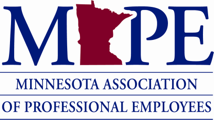 Board of Director’s minutesNovember 17, 2023Present – President Dayton, Vice President Halseth, Treasurer Jorgenson, Secretary Crider, Political Council Chair Ferrera, Organizing Council Chair Siegel, Region 1 Director Wing, Region 2 Director Cotter, Region 3 Director Snyder, Region 4 Director Snaza, Region 5 Director Moore, Region 6 Director Hierlmaier, Region 7 Director Murphy, Region 9 Director Klumb, Region 10 Director Blagsvedt, Region 11 Director Raptis, Region 14 Director Adkisson, Region 15 Director Kotta, Region 16 Director Hage, Region 17 Director Terhune, Region 18 Director Beske, Region 19 Director Emerson, Region 20 Director Pedretti, Region 21 Director Vogl, Meet and Confer Speaker DunawayAbsent - Region 8 Director Rodgers, Region 13 Director TuckeStaff –Chief of Staff Maki, Field Director Asmus, Legislative and Political Affairs Director Bruce, Operations Specialist Al-KayaliOPEIU Representative – Business Agent Frey, Arellano, Swanberg, Mikkelson, MarincelGuests – Naiyer Usmani from Local 2101Call to Order - with Region Report Roll Call 15 Minutes of Labor History with Peter RachleffConsent Agenda M(R20)SP to approve the consent agenda without the Delegate Assembly Minues. Consensus. 09/15/2023 - 2023 September Board of Director's Meeting Minutes 10/06/2023 - 2023 October Executive Committee Meeting Minutes M(R17)SP to remove the Delegate Assembly minutes and resolutions off the consent agenda. Consensus. M(R19)SP to approve the Delegate Assembly minutes and resolutions. Consensus. Delegate Assembly 2023 Minutes 11/03/2023 - 2023 November Executive Committee Meeting MinutesPolitical Fund Oversight Subgroup Minutes Region Reports November 2023 - New Member Report November 2023 - Member Percentages Year-to-Year ComparisonNovember 2023 - Monthly Grievance Report Appointment of Directors Cotter to the Political Fund Oversight Workgroup. Appointment of Kristin Loomer to DPS Meet and Confer. Appointment of Carolyn Murphy to the MNIT Meet and Confer. Member Comments - Naiyer Usmani Local 2101 Departmental Updates Chief of Staff ReportSurvey Takeaways Full Survey ResultsField Report Legislative & Political AffairsCommunications Committee Reports Executive Committee East Side Freedom Library Donation (see November Executive Committee Minutes) M(Executive Committee)P to approve $5000 donation to ESFL. Consensus. Recognizing Outgoing Board members Restructure PlanLabor Notes Reschedule April Board meeting - Recommended reschedule for April 26th Finance Workgroup MAPE Financial Report - Written Summary MAPE Financial Report - November 2023 M(R18)SP to approve the financial report. Consensus. Board Governance Workgroup Political Council Organizing Council DAPTF Storytelling Workshop: Sharing Why the Union Matters to You in a Powerful Way.	M(R2)SP adjourn at 3:45pm. 